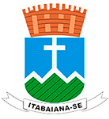 ESTADO DE SERGIPEPREFEITURA DE ITABAIANAFUNDO MUNICIPAL DE SAÚDE DE ITABAIANAAVISO DE ADIAMENTOTomada de Preços n° 03/2018A Comissão de Licitação do Fundo Municipal de Saúde de Itabaiana/SE, instituída pela Portaria n° 123/2018, de 05 de janeiro de 2018, em atendimento às disposições legais e aos Princípios da Legalidade, da Publicidade, da Economicidade e da Eficiência, torna público o ADIAMENTO do procedimento licitatório acima especificado, que tem por objeto contratação de empresa especializada em obras e serviços de engenharia objetivando a construção de Unidade Básica de Saúde, localizada no Povoado Várzea do Gama, no município de Itabaiana, Estado de Sergipe, que seria realizado em 21/08/2018 (vinte e um de agosto de dois mil e dezoito) às 09:00h (nove horas), em virtude de equívoco na disponibilização do arquivos no site do município com também na readequação das planilhas que compõe a referida licitação por parte do setor técnico e consequente alteração editalícia.Demais informações complementares, na sala da Comissão Permanente de Licitação, situada à Avenida Vereador Olimpio Grande, 133, Bairro Porto, de Segunda-feira à Sexta-feira, em dias de expediente, no horário das 07:00h às 13:00h, pelo telefone: (79) 3431-8343, através do e-mail: lic.saude.ita@gmail.com.Itabaiana/SE, 17 de agosto de 2018.Vanessa Conceição Paes de OliveiraPresidente da CPL